POUK NA DALJAVOPODRUŽNIČNA ŠOLA ŠEBRELJEDATUM: 12. 5. 20202. RAZREDSLJLILI in BINE str. 47BELA ŠTORKLJALEPOPISNO in pravopisno s pisanimi črkami prepiši še zadnje tri povedi.Fotografijo prepisa vseh povedi naj mi starši, prosim, pošljejo na mail.Vadi pesmico (ANICA ČERNEJEVA: TRAVICA)Glasno beri vsaj pet minut.MATSpodnje račune prepiši v zvezek in izračunaj.Računaj BREZ STOTIČKA.KVADRATKE (za neznano število) OBVEZNO NAREDI S POMOČJO ŠABLONE (S SVINČNIKOM).Pravilnost računov preveri s pomočjo stotička.V zadnjem stolpu so težji računi. V pomoč naj ti bo tale račun:Imel si nekaj bonbonov. 4 bonbone si pojedel. Ostali so ti še 3 bonboni. Koliko si jih imel na začetku?	   -  4  = 3    Kako prideš do rešitve?           Rešitev: 7 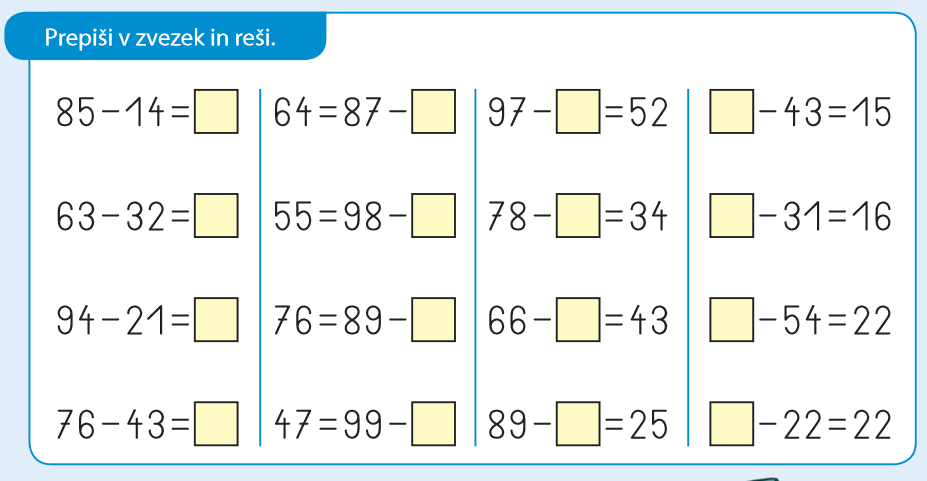 SPOSKRBIM ZA ZDRAVJEPremisli in odgovori:Koliko tekočine (vode) si danes že popil?Si pojedel zdrav zajtrk?Ali si si pred jedjo umil roke?Ali si se zbudil spočit in naspan (si dovolj zgodaj šel spat)?...e – učbenik SPO str. 68https://folio.rokus-klett.si/?credit=LIB2UCOKL&pages=68&layout=singlePreberi, kako je treba skrbeti za zdravje.Poglej si še krajši video o tem, kako skrbimo za zdravje.V zvezek ni treba NIČ pisati in risati.https://www.youtube.com/watch?v=rx6QRRoIiLQGUMNa spodnji povezavi večkrat poslušaj slovensko ljudsko pesmico Pleši, pleši, črni kos.https://www.lilibi.si/solska-ulica/glasbena-umetnost/pesmice-2ŠPONa spodnji povezavi najdeš današnje naloge.https://www.youtube.com/watch?v=5BBjSm1gl84 https://www.youtube.com/watch?v=DpgKyq3WCuwPOUK NA DALJAVOPODRUŽNIČNA ŠOLA ŠEBRELJEDATUM: 12. 5. 20203. RAZREDSLJBERILO str. 49V zvezek za KNJIŽEVNOST napiši J. STRITAR: ŽABJA SVATBALEPOPISNO  s pisanimi črkami prepiši prvi dve kitici. Pri tem upoštevaj:Med besedami ne puščaj preveč prostora, da boš lahko (če je mogoče) zapisal vse besede v vrstico. Vsak verz (vsako vrstico v kitici) moraš začeti pisati v novo vrstico.Med prvo in drugo kitico spusti DVE PRAZNI VRSTICI!Fotografijo prepisa naj mi starši, prosim, pošljejo na mail.VADI PESMICO.MATDZ str. 61 /11. in 12. nalogaOglejmo si še primer z dvema prehodoma pri pisnem odštevanju:DZ str. 62 /13. nalogaRačun: 624 – 385Zapišemo v stolpec:5 in koliko je 14? 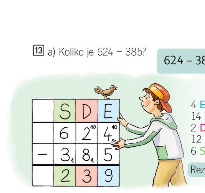 9 napišem, 1 štejem naprej.1 + 8 = 9 , 9 in koliko je 12? In 3.3 napišem, 1 štejem naprej.                                                            1 + 3 = 4, 4 in koliko je 6? In 2.V zvezek napiši naslov :PISNO ODŠTEVANJE Z DVEMA PREHODOMAPrepiši. Pri računanju glasno govori.  Naredimo tudi PREIZKUS:          10    10                     P:          6   2   4                    2  3  9- 31  81   5                 + 31 81 5   2   3   9                    6  2  4SPO
UČBENIK str. 35Preberi in ponovi, kaj si včeraj izvedel o dveh življenjskih okoljih, o reki in jezeru.Ustno:Naštej vsaj 6 živali, ki živijo ob reki ali jezeru.Katera reka teče v bližini tvojega domačega kraja?Katero jezero si že obiskal? Katere živali si videl ob njem?Na spodnji povezavi boš izvedel veliko zanimivosti še o enem življenjskem okolju. To je PODZEMNI SVET.https://www.lilibi.si/mestni-trg/spoznavanje-okolja/jaz-in-narava/ziva-bitja-in-okolja/zivljenjska-okoljaGUMhttps://www.lilibi.si/mestni-trg/glasbena-umetnost/pesmiceposlušaj pesmico ZADNJA SVATBA (verjetno napaka, ŽABJA SVATBA)Pesmico večkrat poslušaj (besedilo se nekoliko razlikuje od pesmi v berilu!) in zraven zapoj.ŠPONa spodnji povezavi najdeš današnje naloge.https://www.youtube.com/watch?v=5BBjSm1gl84 https://www.youtube.com/watch?v=DpgKyq3WCuwPOUK NA DALJAVOPODRUŽNIČNA ŠOLA ŠEBRELJEDATUM: 12. 5. 20204. RAZREDSLJV povedih uporabi še naslednje besede (v dani obliki).Primer: pav                    Na vrtu se šopiri pav.kozel, osel, orel, stol, žival, siv, rjav, podkev, naliv, pokrov, preliv, DZ str. 81/ 3. naloga, b) primerFotografijo povedi in rešene naloge v DZ naj mi, prosim, starši pošljejo na mail.MATV zvezek napiši VAJA in pretvori. Zapis naj bo pregleden (» kupčki« glej spodaj!)2 dag = __ g                            24 dag 8 g = __ g36 dag = __ g                          86 dag 5 g = __ g267 dag = __ g                       604 dag 3 g = __ g250 g = __ dag                         87 g = __ dag __ g    300 g = __ dag                         54 g = __ dag __ g500 g = __ dag                         759 g = __ dag __ gFotografijo naloge naj mi, prosim, starši pošljejo na mail.DZ (4. del) str. 15 / 2. in 3. nalogaFotografijo naloge naj mi, prosim, starši pošljejo na mail.DZ str. 16Prosi starše za pomoč: v roko položi vrečko, npr. 1 kg moke, sladkorja, riža…)Preberi (zgoraj na sivi podlagi)V zvezek napiši:KILOGRAM1 kilogram = 1 kgKaj ima maso približno 1 kg?- vrečka moke - vrečka sladkorja- vrečka riža…----------------------------------------------- konec zapisaIz DZ na str. 16 (na sivi podlagi) prepiši vsebino iz zgornjega in spodnjega rumenega okvirčka.Zapis naj bo PREGLEDEN, zato med vrsticami puščaj dovolj prostora. Uporabi tudi barvne kemike .DRUV zvezek napiši, bodi pozoren na zapis besede NASELIJ:GUMOglej si vsebino na spodnji povezavi oz. na radovednih pet, glasbena umetnost, učbenik str. 58, 59https://folio.rokus-klett.si/?credit=R5GUM4_ucb&pages=58-59Nato si oglej naslednjo vsebino na spletu:Radovednih pet, glasbena umetnost, napredna oblika:4. POGLAVJE: GLASBENI ZAPIS IN OBLIKA16. STRAN: IGRE S TONI1. POSLUŠAJ (znak SLUŠALKE) pesmico : DO RE MI   Pesmico večkrat poslušaj. BESEDILO SE NAUČI NA PAMET.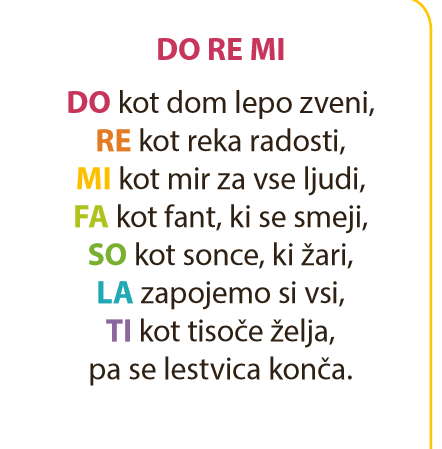 2. OGLEJ SI OBA FILMA TER POKAŽI SOLMIZACIJSKE ZLOGE NA TELESU.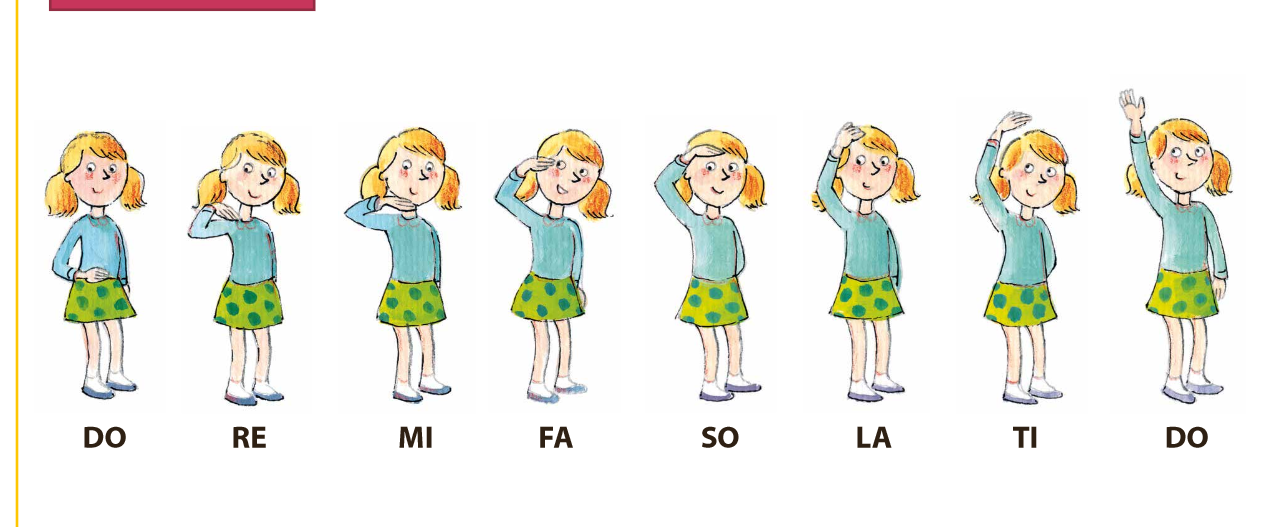 3. MODRER ZNAKEC: MAVRIČNA KLAVIATURA (igraj tone in zraven poj)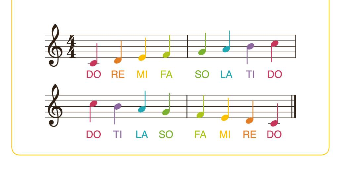 ŠPONa spodnji povezavi najdeš današnje naloge.https://www.youtube.com/watch?v=5BBjSm1gl84 https://www.youtube.com/watch?v=DpgKyq3WCuw